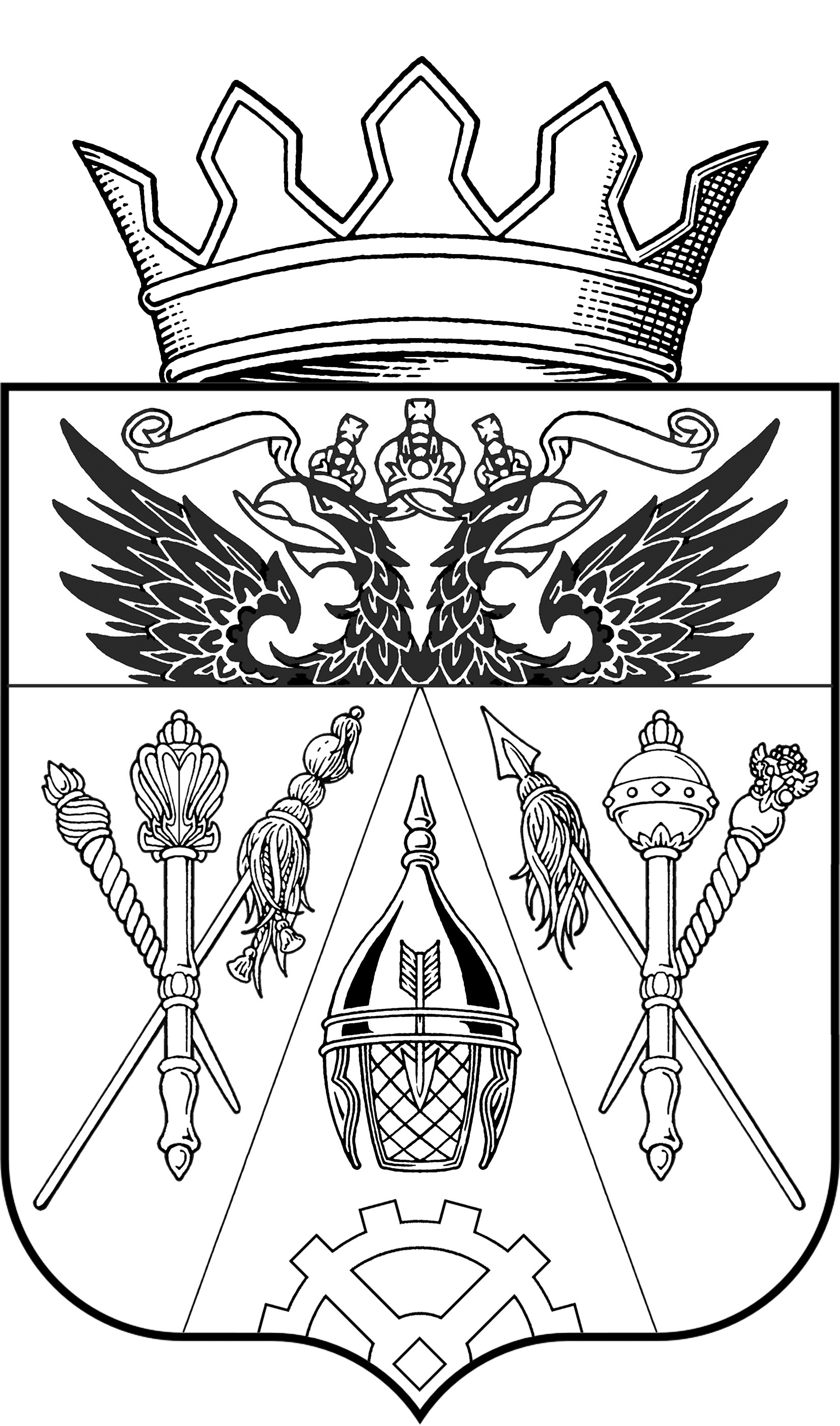 СОБРАНИЕ ДЕПУТАТОВ СТАРОЧЕРКАССКОГО СЕЛЬСКОГО ПОСЕЛЕНИЯРЕШЕНИЕ15.02.2024 г.                                                                                                        №90ст-ца СтарочеркасскаяПринято Собранием депутатов    На основании Федерального закона от 06.10.2003 № 131-ФЗ «Об общих принципах организации местного самоуправления в Российской Федерации», Федерального закона от  28.12.2009 №  381-ФЗ «Об основах государственного регулирования торговой деятельности в Российской Федерации», постановления Правительства Ростовской области от 18.09.2015 № 583 «О некоторых вопросах, связанных с размещением нестационарных торговых объектов на землях или земельных участках, находящихся в муниципальной собственности, а также на землях или земельных участках, государственная собственность на которые не разграничена», в целях создания условий для обеспечения жителей Старочеркасского сельского поселения услугами торговли, общественного питания, бытового обслуживания,- Собрание депутатов Старочеркасского сельского поселенияРЕШАЕТ:1. Внести в Решение Собрания депутатов Старочеркасского сельского поселения от 30.04.2020 №126 «Об утверждении Положение о размещении нестационарных торговых объектов на территории Старочеркасского сельского поселения находящихся в собственности муниципального образования «Старочеркасского сельского поселения» следующие изменения:1.1 Пункт 4.2 главы 4 изложить в следующей редакции:
«4.2. По Договору взимается плата за размещение нестационарного торгового объекта, равная рыночной стоимости, либо установленная комиссией по итогам аукциона.В случае, когда на земельном участке находятся, конструкции, сооружения малые формы, предметы, объекты этот земельный участок оценивается с находящимися на нем объектами»        2. Настоящее Решение подлежит официальному опубликованию в информационном бюллетене нормативно-правовых актов Старочеркасского сельского поселения «Старочеркасский вестник» и размещению на официальном сайте Администрации Старочеркасского сельского поселения (http://starocherkassk.aksayland.ru/).3. Настоящее решение вступает в силу со дня его официального опубликования. 4. Контроль за исполнением настоящего решения возложить на постоянную комиссию по экономической политике, бюджету, финансам, налогам, муниципальной собственности Собрания депутатов Старочеркасского сельского поселения (Баранов С.Г.)Председатель Собрания депутатов –Глава Старочеркасского сельского поселения	                                       Козырев С.Г. ст. Старочеркасская«15» февраля 2024 года                       №90О внесении изменений в Решение Собрания депутатов Старочеркасского сельского поселения от 30.04.2020 №126 «Об утверждении Положение о размещении нестационарных торговых объектов на территории Старочеркасского сельского поселения находящихся в собственности муниципального образования «Старочеркасского сельского поселения»